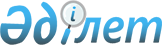 Мәслихаттың 2014 жылғы 29 сәуірдегі № 231 "Қостанай облысы Қарабалық ауданы Есенкөл ауылдық округінің бөлек жергілікті қоғамдастық жиындарын өткізу қағидасын және жергілікті қоғамдастық жиынына қатысу үшін ауыл тұрғындары өкілдерінің сандық құрамын бекіту туралы" шешіміне өзгеріс енгізу туралы
					
			Күшін жойған
			
			
		
					Қостанай облысы Қарабалық ауданы мәслихатының 2017 жылғы 3 қарашадағы № 183 шешімі. Қостанай облысының Әділет департаментінде 2017 жылғы 20 қарашада № 7326 болып тіркелді. Күші жойылды - Қостанай облысы Қарабалық ауданы мәслихатының 2019 жылғы 7 маусымдағы № 411 шешімімен
      Ескерту. Күші жойылды - Қостанай облысы Қарабалық ауданы мәслихатының 07.06.2019 № 411 шешімімен (алғашқы ресми жарияланған күнінен кейін күнтізбелік он күн өткен соң қолданысқа енгізіледі).
      "Қазақстан Республикасындағы жергілікті мемлекеттік басқару және өзін-өзі басқару туралы" 2001 жылғы 23 қаңтардағы Қазақстан Республикасы Заңының 39-3 бабы 6-тармағына сәйкес Қарабалық аудандық мәслихаты ШЕШІМ ҚАБЫЛДАДЫ:
      1. Мәслихаттың 2014 жылғы 29 сәуірдегі № 231 "Қостанай облысы Қарабалық ауданы Есенкөл ауылдық округінің бөлек жергілікті қоғамдастық жиындарын өткізу қағидасын және жергілікті қоғамдастық жиынына қатысу үшін ауыл тұрғындары өкілдерінің сандық құрамын бекіту туралы" шешіміне (Нормативтік құқықтық актілерді мемлекеттік тіркеу тізілімінде № 4760 болып тіркелген, 2014 жылғы 29 мамырда "Айна" аудандық газетінде жарияланған) мынадай өзгеріс енгізілсін:
      көрсетілген шешімнің қосымшасы осы шешімнің қосымшасына сәйкес жаңа редакцияда жазылсын.
      2. Осы шешім алғашқы ресми жарияланған күнінен кейін күнтізбелік он күн өткен соң қолданысқа енгізіледі.
      КЕЛІСІЛДІ
      Қарабалық ауданы Есенкөл ауылдық
      округі әкімінің уақытша міндетін атқарушы
      ____________________________Д. Алматов Қостанай облысы Қарабалық ауданы Есенкөл ауылдық округінің жергілікті қоғамдастық жиынына қатысу үшін ауыл тұрғындары өкілдерінің сандық құрамы
					© 2012. Қазақстан Республикасы Әділет министрлігінің «Қазақстан Республикасының Заңнама және құқықтық ақпарат институты» ШЖҚ РМК
				
      Кезектен тыс сессия төрағасы,
аудандық мәслихаттың хатшысы

А. Тюлюбаев
Мәслихаттың
2017 жылғы 3 қарашадағы
№ 183 шешіміне қосымшаМәслихаттың
2014 жылғы 29 сәуірдегі
№ 231 шешіміне қосымша
Елді мекеннің атауы
Қостанай облысы Қарабалық ауданы Есенкөл ауылдық округінің ауыл тұрғындары өкілдерінің саны (адам)
Қостанай облысы Қарабалық ауданы Есенкөл ауылдық округінің Лесное ауылының тұрғындары үшін
40